						   Załącznik nr 2 do zapytania ofertowego......................................................................... Pieczęć, nazwa i dokładny adres wykonawcy                                   	Urząd Marszałkowski                                                               Województwa Świętokrzyskiego                   al. IX Wieków Kielc 3, 25-516 Kielce Znak sprawy: ROPS-II.052.1.2.2022FORMULARZ OFERTYPrzystępując do postępowania prowadzonego w trybie zapytania ofertowego, gdzie przedmiotem zamówienia jest usługa wykonania (wraz z zaprojektowaniem, dostawą 
i rozładunkiem) 160 kompletów materiałów szkoleniowych dla uczestników warsztatów oraz członków Grup Tematycznych w ramach projektu „Świętokrzyska Ekonomia Społeczna”, oferujemy wykonanie zamówienia w zakresie, określonym w Szczegółowym Opisie Przedmiotu Zamówienia, stanowiącym załącznik nr 1 do zapytania ofertowego za cenę: Cena oferty netto …………………………………………………………………………zł(słownie złotych: ……………………………………………………………………………)Stawka VAT: ……………….% **W przypadku zwolnienia z VAT proszę podać podstawę prawną zwolnieniaCena oferty brutto: ………………………….……………………………………………zł(słownie złotych: ………………………………………………………….………………….…………………………………………………………………………………………………)Oświadczamy, iż jesteśmy Podmiotem Ekonomii Społecznej (zgodnie z definicją zawartą w pkt. IX zapytania ofertowego):                     tak *  (proszę podać formę prawną i podstawę prawną działania):  
                                      ………………………………………………………………………….
                                      ………………………………………………………………………….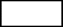                nie *             * zaznaczyć właściwe W przypadku wątpliwości co do spełnienia przez Wykonawcę dodatkowego kryterium tj. posiadania przez niego statusu podmiotu ekonomii społecznej Zamawiający może żądać od Wykonawcy dostarczenia dokumentów potwierdzających posiadanie w/w statusu. W przypadku negatywnej weryfikacji lub niedostarczenia dokumentów w wyznaczonym terminie nie zostaną przyznane punkty w kryterium „Dodatkowe punkty dla podmiotów ekonomii społecznej” – Aspekt społeczny.Oświadczamy, że nie podlegamy wykluczeniu z art. 7 ust. 1 ustawy z 13 kwietnia 2022r. o szczególnych rozwiązaniach w zakresie przeciwdziałania wspieraniu agresji na Ukrainę oraz służących ochronie bezpieczeństwa narodowego (Dz. U. z 2022r., poz. 835).Oświadczamy, że zostaliśmy uprzedzeni o odpowiedzialności karnej z art. 233 Kodeksu karnego za złożenie nieprawdziwego oświadczenia lub zatajenie prawdy i oświadczamy, że informacje podane w niniejszej ofercie są zgodne z prawdą.Oświadczamy, że oferowany przedmiot zamówienia zgodny jest z wymaganiami 
i warunkami opisanymi przez Zamawiającego w Szczegółowym Opisie Przedmiotu Zamówienia. Oświadczamy, że cena oferty zawiera wszystkie koszty wykonania zamówienia i w toku realizacji zamówienia nie ulegnie zmianie. Oświadczamy, że uzyskaliśmy od Zamawiającego wszystkie niezbędne informacje dotyczące niniejszego zamówienia. Oświadczamy, że zapoznaliśmy się z zapytaniem ofertowym i szczegółowym opisem przedmiotu zamówienia i akceptujemy określone w nich warunki oraz zasady postępowania. Oświadczamy, że oferowany przedmiot zamówienia wykonany będzie z należytą starannością, zgodnie z wymaganiami i wytycznymi zawartymi w Szczegółowym Opisie Przedmiotu Zamówienia, z zachowaniem wymaganej jakości wykonanych prac.  Oświadczamy, że w przypadku wyboru naszej oferty wyrażamy zgodę na realizację zamówienia w terminie określonym w zapytaniu ofertowym i Szczegółowym Opisie Przedmiotu Zamówienia. Oświadczamy, że uważamy się za związanych niniejszą ofertą na okres 30 dni od upływu terminu do składania ofert. Oświadczamy, że „Wzór umowy”, stanowiący Załącznik nr 4 do zapytania ofertowego, został przez nas zaakceptowany i zobowiązujemy się w przypadku wyboru naszej oferty do zawarcia umowy na wymienionych w nim warunkach, w miejscu i terminie wyznaczonym przez Zamawiającego. Załącznikami do niniejszej oferty są: ………………………………………………………………………………….. (wymienić wszystkie ewentualne załączniki do oferty).Nasze dane kontaktowe:  Osoba do kontaktu: ………………………………… nr telefonu: …………………………..................... adres e-mail: …………………………………………… ...........................................        ......................................................             Miejscowość, data 	            Podpis/y osoby/osób upoważnionej/ych   	do reprezentowania Wykonawcy 